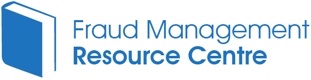 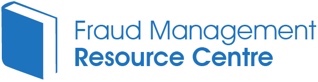 Finance DepartmentFraud Risk Analysis Finance DepartmentFraud Risk Analysis Finance DepartmentFraud Risk Analysis Finance DepartmentFraud Risk Analysis Finance DepartmentFraud Risk Analysis Finance DepartmentFraud Risk Analysis Finance DepartmentFraud Risk Analysis Finance DepartmentFraud Risk Analysis False RepresentationFailure to DiscloseAbuse of PositionBriberyComputer MisuseFalse AccountingIdentity DocumentsCustomerFalse Insurance certificatesCheque fraudsCredit FraudFalse Driving LicenseExternal SupplierFalsification of tender informationCollusion with internal staffFalse InvoicesCorporate ID Theft or account details stolen/changedInternalTimesheet fraudFalse ExpensesConflicts of InterestRetention of incomeGhost employees on payroll/pensionsCash DiversionGhost suppliersSelf authoring payments to self or family memberLetting or contracts and supply of goods or servicesData Exploitation – value to competitorsChange supplier detailsGhost employees on payroll/pensionsFinancial Mis-statementCheque fraudsCreditor or debtor information alteredVAT hiddenPhantom invoicesOrganised CrimeMobile phone fraudLinked to risks of outsourcingPayroll dataHacking of phone system/ITPhishingMalwareInvoice buildingDirect Debit FraudCorporate ID theftCard or account details stolenFinance Department Fraud Risk RegisterFinance Department Fraud Risk RegisterFinance Department Fraud Risk RegisterFinance Department Fraud Risk RegisterFinance Department Fraud Risk RegisterFinance Department Fraud Risk RegisterFinance Department Fraud Risk RegisterRisk DescriptionStage of the Project the Risk relates toRisk StatusProbabilityImpactPossible CountermeasureNotesFalse ExpensesSteady StateSignificant32Improved supervisory control1HR Department Fraud Risk AnalysisHR Department Fraud Risk AnalysisHR Department Fraud Risk AnalysisHR Department Fraud Risk AnalysisHR Department Fraud Risk AnalysisHR Department Fraud Risk AnalysisHR Department Fraud Risk AnalysisHR Department Fraud Risk AnalysisFalse RepresentationFailure to DiscloseAbuse of PositionBriberyComputer MisuseFalse AccountingIdentity DocumentsCustomerFalse qualificationsFalse ReferencesFalse Professional membershipCriminal convictionsPrevious disciplinary actionConflicts of interestRight to work in UKExternal SupplierConflicts of interestInternalFalse sickness claimsWorking elsewhere while sickMisuse of official timeGifts and entertainment abuseUnlicensed softwareAbuse of Internet/Email policyManipulation of performance data KPIsOrganised CrimeSleepersEmployee data False Agency SuppliersHR Department Fraud Risk RegisterHR Department Fraud Risk RegisterHR Department Fraud Risk RegisterHR Department Fraud Risk RegisterHR Department Fraud Risk RegisterHR Department Fraud Risk RegisterHR Department Fraud Risk RegisterRisk DescriptionStage of the Project the Risk relates toRisk StatusProbabilityImpactPossible CountermeasureNotesConflicts of InterestSteady StateFundamental45Improved supervisory control1Procurement Department Fraud Risk AnalysisProcurement Department Fraud Risk AnalysisProcurement Department Fraud Risk AnalysisProcurement Department Fraud Risk AnalysisProcurement Department Fraud Risk AnalysisProcurement Department Fraud Risk AnalysisProcurement Department Fraud Risk AnalysisProcurement Department Fraud Risk AnalysisFalse RepresentationFailure to DiscloseAbuse of PositionBriberyComputer MisuseFalse AccountingIdentity DocumentsCustomerClaiming faulty goodsExternal SupplierPrevious poor performanceShort deliveriesProduct substitutionBid RiggingConflicts of interestDividing marketsAbuse of pheonix companiesCollusion on tenderingUse of third parties to win businessManipulation of KPIsPrice FixingBankruptcy fraud Hide poor financial Positioninvoice buildingInternalHiding excessive goodsConflicts of  interestOrdering or misappropriation of goods for personal useExcessive purchases from supplier inducementsAcceptance of Late TendersReceipt of ‘freebies’ to put more orders throughData ExploitationInsider InformationGhost suppliers on systemFalse invoices hiding payments to selfOrganised CrimeGhost companies (particularly virtual companies)CollusionBid RiggingHackingPhishingCorporate ID theft relating to suppliersProcurement Department Fraud Risk RegisterProcurement Department Fraud Risk RegisterProcurement Department Fraud Risk RegisterProcurement Department Fraud Risk RegisterProcurement Department Fraud Risk RegisterProcurement Department Fraud Risk RegisterProcurement Department Fraud Risk RegisterRisk DescriptionStage of the Project the Risk relates toRisk StatusProbabilityImpactPossible CountermeasureNotesCollusionSteady StateMajor25Improved supervisory control1Service Delivery/Sales Department Fraud Risk AnalysisService Delivery/Sales Department Fraud Risk AnalysisService Delivery/Sales Department Fraud Risk AnalysisService Delivery/Sales Department Fraud Risk AnalysisService Delivery/Sales Department Fraud Risk AnalysisService Delivery/Sales Department Fraud Risk AnalysisService Delivery/Sales Department Fraud Risk AnalysisService Delivery/Sales Department Fraud Risk AnalysisFalse RepresentationFailure to DiscloseAbuse of PositionBriberyComputer MisuseFalse AccountingIdentity DocumentsCustomerMisrepresent personal circumstances False insurance claimsFalse cover notesMaterial facts e.g.  insurance claims for same itemHide poor financial positionCredit fraudMortgages obtained using fake/stolen IDExternal SupplierManipulate performance dataInflated pricingOrigin of product (nature and quality)Collusion with internal staffTrading while insolventFalse invoicesInternalManipulate performance dataConflicts of interestFailure to pass on premiumsCollusion with suppliersUse of third parties to win businessOvervaluation of propertyMisappropriation of client moniesCollusion over false invoice paymentMortgages obtained using fake/stolen IDOrganised CrimeAccount takeoverLife cover takeoverIntellectual property fraudGhost clientsProductsServicesContracts‘protection’Change of title deedsHackingPhishingMortgages obtained using fake/stolen IDService Delivery/Sales Department Fraud Risk RegisterService Delivery/Sales Department Fraud Risk RegisterService Delivery/Sales Department Fraud Risk RegisterService Delivery/Sales Department Fraud Risk RegisterService Delivery/Sales Department Fraud Risk RegisterService Delivery/Sales Department Fraud Risk RegisterService Delivery/Sales Department Fraud Risk RegisterRisk DescriptionStage of the Project the Risk relates toRisk StatusProbabilityImpactPossible CountermeasureNotesManipulation of Performance DataSteady StateImportant22Improved supervisory control1